Priorities/ Strategies - 2020                                     Business: 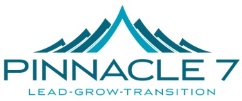 Leadership___ 1. Mission, Vision, Culture___ 2. Strategy/ Business Model___  a. Business ModelWhat is your business?What problem solved?Unique Selling PropositionTarget Customers / Perfect CustomersRevenue Streams Cost Structure___  b. New Products/ Services___  c. New Geography___  d. Gaining Market Share___ 3. Performance Management/ Development___  a. Organizational Chart – current/future___  b. Recruiting/ HiringPre-recruiting processHiring ProcessOn-boarding ___ c. Training programSkillTeam Development ___ d. Performance ManagementCommunication plan / structureKPI’sPerformance appraisal processCompensationCareer Development___ 4. Leadership DevelopmentStyle assessmentTime masteryDelegationManagement meeting structureCommunication structure/messagesOther: Growth___ 1. Financial Planning___  a. Budget – Sales___  b. Cash flow management___  c. Price management___  d. Supplier management___  e. Key Performance Indicators___  f. Financial reporting___ 2. Business Planning___  a. Assessment___  b. Goals___  c. Actions/Strategies___  d. 90 day plan___ 3. Business development plan___  a. New products___  b. New customer groups___  c. New geography___ 4. Sales management___  a. Sales goals___  b. By product___  c. Sales incentive___  d. Conversion rate___  e. Other sales KPI’s___ 5. Marketing management___  a. Message___  b. Marketing planSocial mediaWebsiteAdvertisingOther___ c.  ROI Analysis___ 6. Operations/ Systemization___  a. Computer backup/disaster recovery___  b. Software strategy/ upgrades             (CRM/ERP)___  c. Process documentation___  d. Database managementOther:Transitioning___ 1. Exit Goals___  a. Personal___  b. Financial___ 2. Driving Business Value___  a. Customer diversity___  b. Management & staff___  c. Systemization___  d. Recurring revenue___  e. Desirable Proprietary Products___  f. Team of professionals___  g. Product diversity___  h. KPI’s___  i. Written growth plan___  j. Bookkeeping___ 3. Transition Options___  a. Selling___  b. Transfer to employee___  c. Transfer to children___ 4. Business Valuation___ 5. Transition Execution Plan___  a. Business continuity___  b. Personal wealth & estate planning___  c. Structuring the dealOther: 